8 июняПосле зарядки и вкусного завтрака ребята на минутке безопасности поговорили на тему «В здоровом теле-здоровый дух». Затем в актовом зале прошёл литературно-музыкальный праздник «Русь , Россия, Родина моя». Ребята подготовили стихи и песни о нашей стране. На улице прошла спортивная игра «Зов джунглей», где ребята проходили различные испытания : «Раненый зверь», «Соберем урожай», «Охота», «Проберись через Лианы» и другие. В завершении дня отряды встретились на тематической встрече « Экология родного края», где вспомнили основные правила поведения по отношению к природе, отвечали на вопросы викторины и выполняли творческие задания.

#НавигаторыДетства73 #навигаторыдетства #Росдетцентр #МОУВыровскаяСОШ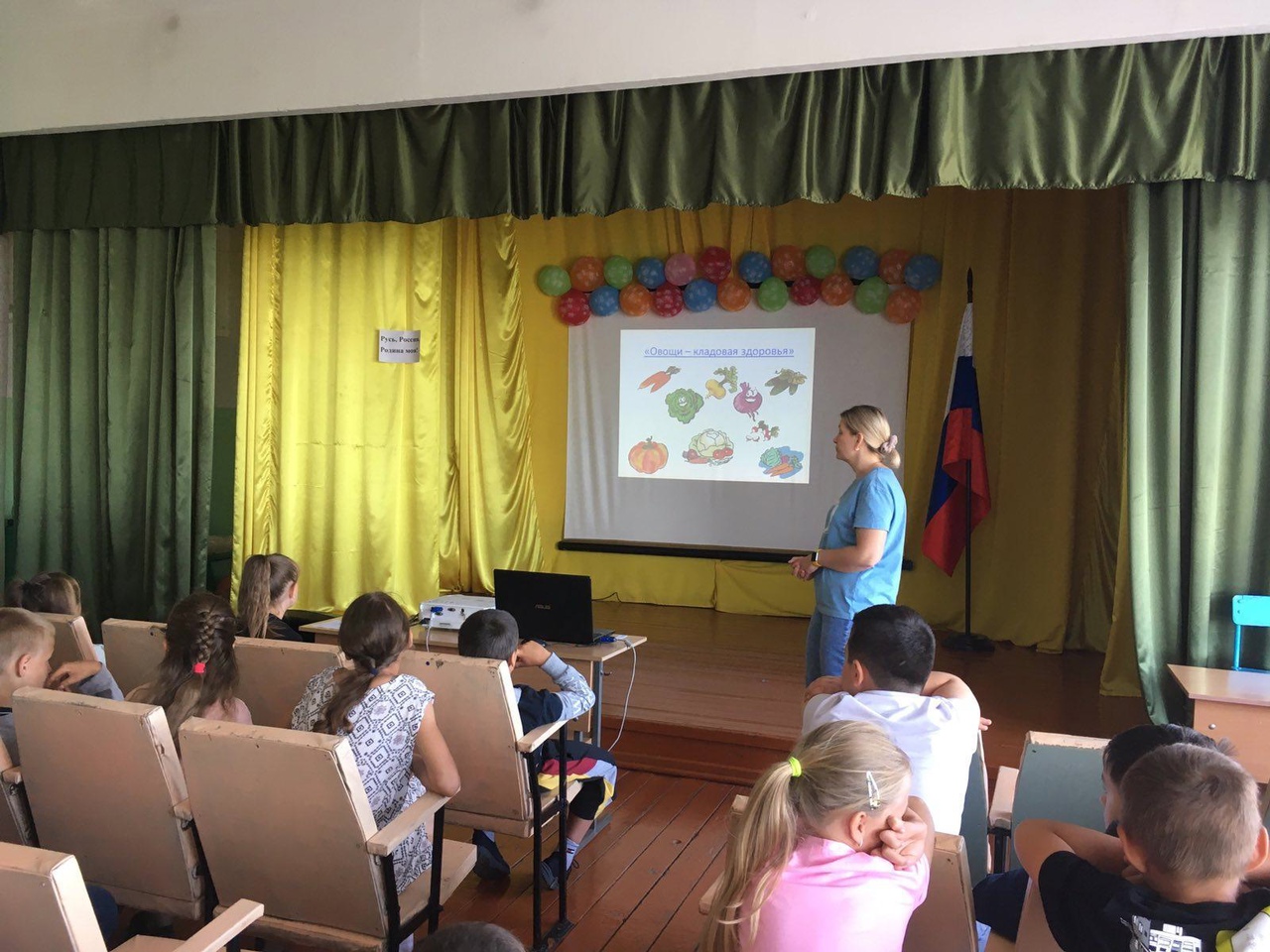 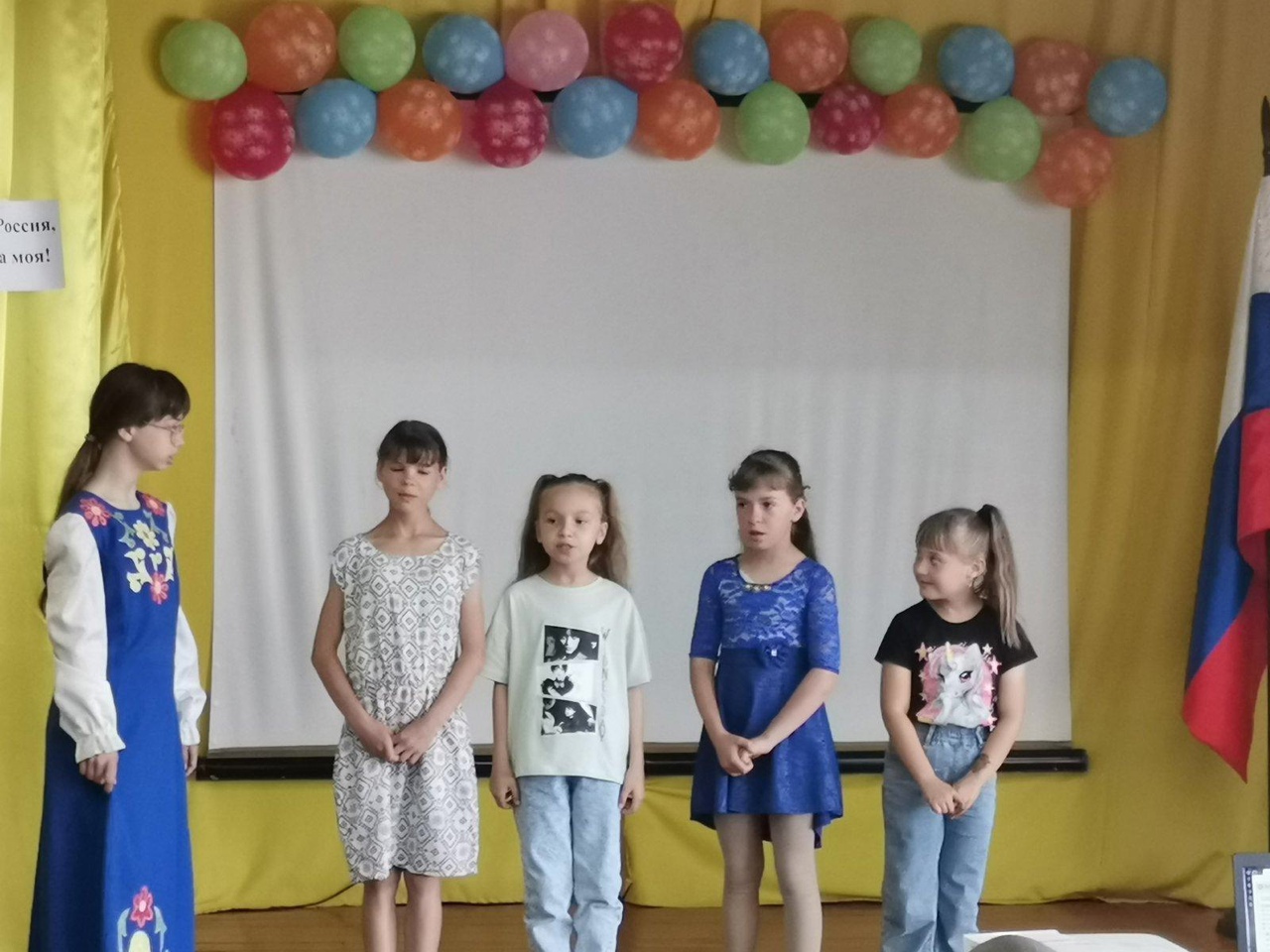 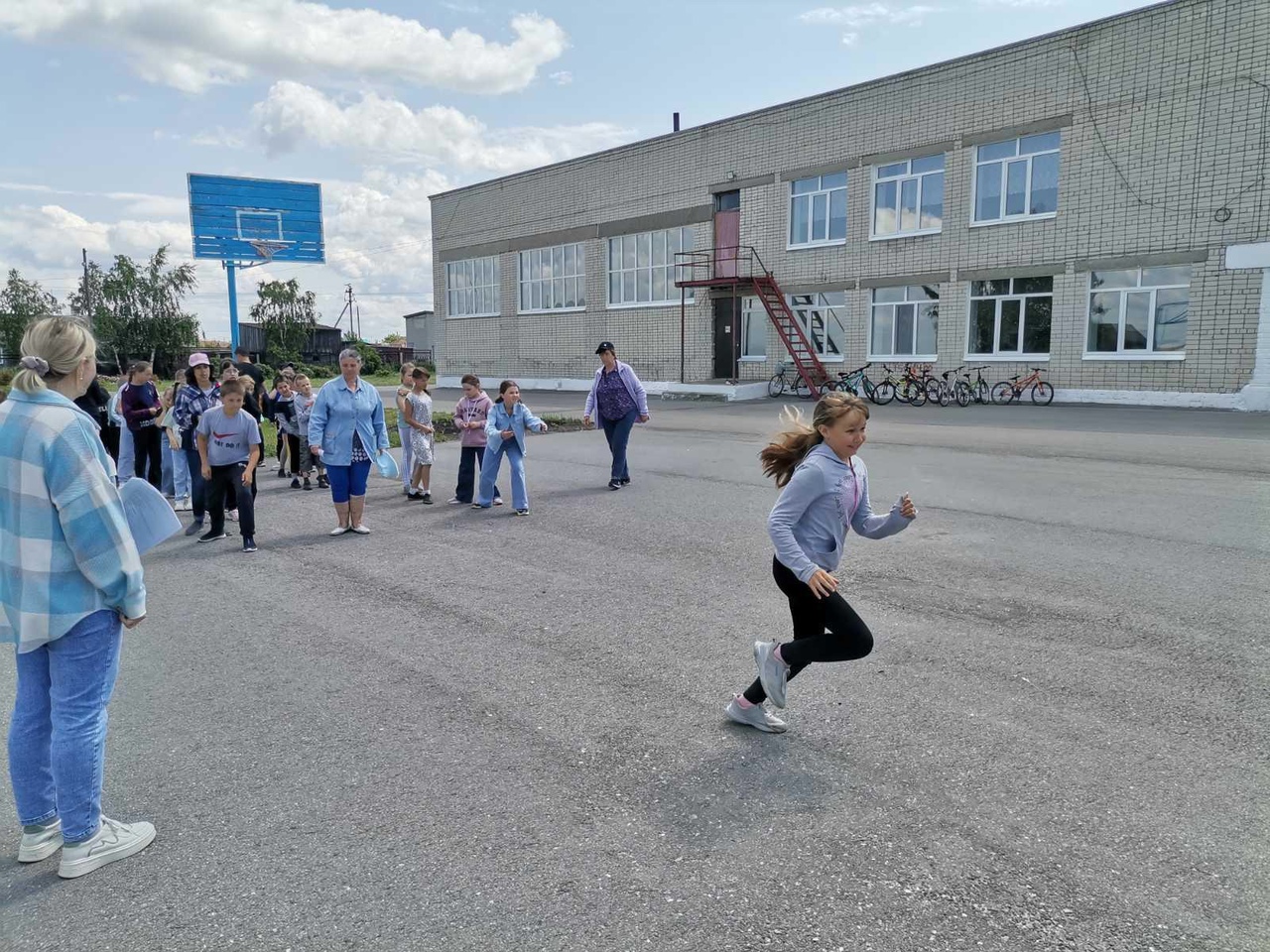 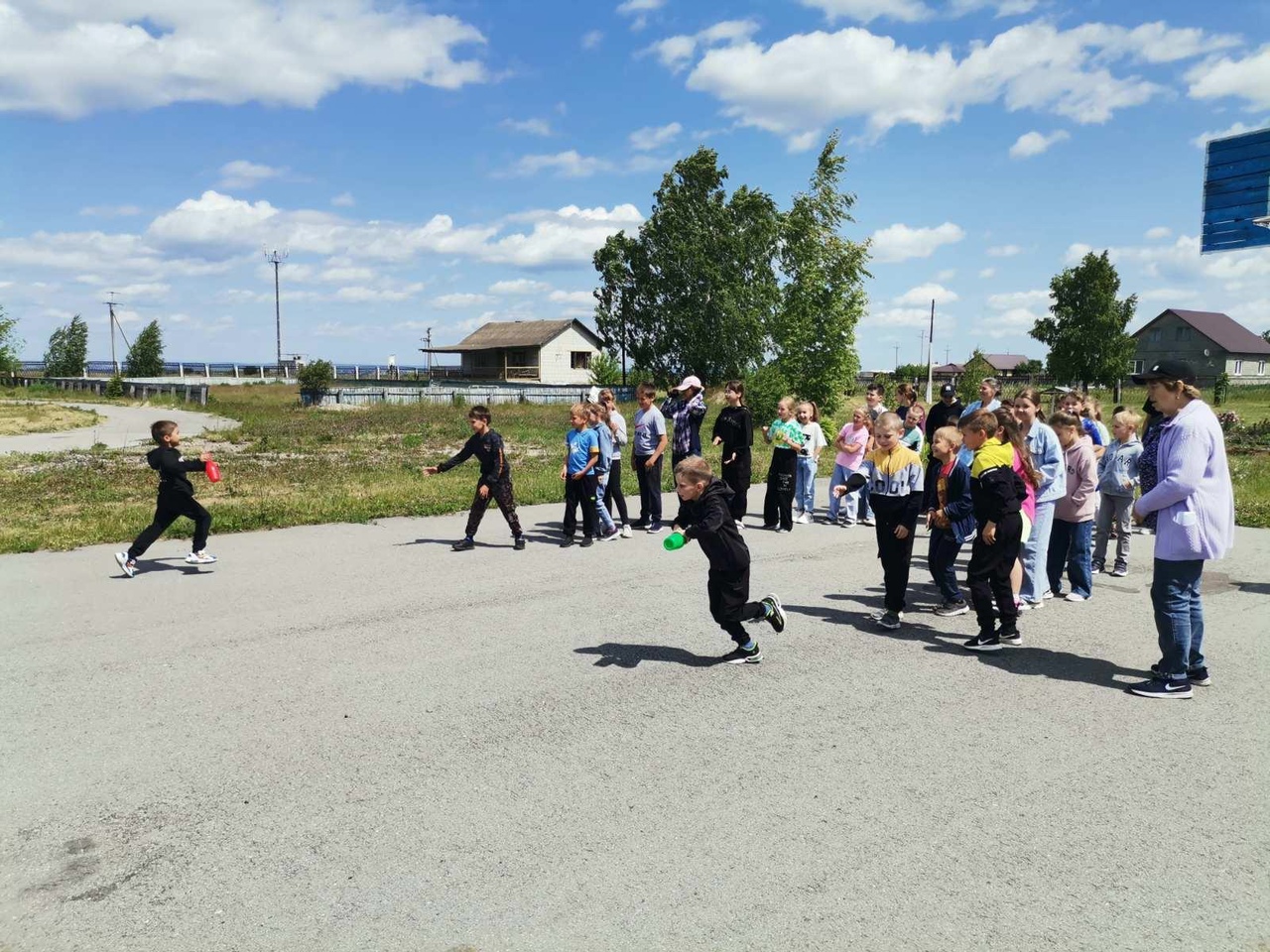 